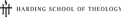 Hogan-Cate Asian Missions Endowment Sabbatical Grant Application Description The Hogan-Cate Asian Missions Endowment provides funds for a semester of residence at Harding  School of Theology in Searcy, AR, for a missionary or church leader in Asia for renewal and study as well as promotes the mission of the Churches of Christ in Asia. The grant provides for housing on campus, round-trip ticket, tuition for credit or audit classes in the fall semester at HST. The recipient will be expected to participate in the Bible Lectures at Harding University and share the story of churches in Asia whenever possible.  Applications will be received by January 15, 2024. A committee will review all applications and  award the grant by January 31. Submit all applications to mcox@harding.edu. The candidate for this grant must also complete an application form for HST [see www.hst.edu for an application form].  Education: [If you plan to take the classes at HST for credit toward a degree, acceptance into a  program by HST will also be necessary.] List academic training: References: Invite three church leaders to send a reference letter (via email to  mcox@harding.edu) that describes your church service and the value of this sabbatical to the  church and your ministry. They also need to affirm that you are in good standing with the  Church of Christ, honorably serving God for more than three years in one congregation.1  1. Describe your ministry experiences [places where you have served and what your primary responsibilities have been]: 2. Explain your goals for this furlough/sabbatical:Full Name: Address:Phone: Email:References [List name and email address]1. 2. 3.